My Radioberry Setup—08 October 2022Radioberry VERSION 2.0 BETA 3 FPGA Cyclone CL016 , Pins 53 and 69 shortedRaspberry PI version 4Official Raspberry Pi Power supply ***************************************************************pi@RBerry:~ $ uname -aLinux RBerry 5.10.63-v7l+ #1496 SMP Wed Dec 1 15:58:56 GMT 2021 armv7l GNU/Linuxpi@RBerry:/etc $ head debian_version10.11pi@RBerry:/etc $ head os-releasePRETTY_NAME="Raspbian GNU/Linux 10 (buster)"NAME="Raspbian GNU/Linux"VERSION_ID="10"VERSION="10 (buster)"VERSION_CODENAME=busterID=raspbianID_LIKE=debianHOME_URL="http://www.raspbian.org/"SUPPORT_URL="http://www.raspbian.org/RaspbianForums"BUG_REPORT_URL=http://www.raspbian.org/RaspbianBugspi@RBerry:~ $ sudo modinfo radioberryfilename:       /lib/modules/5.10.63-v7l+/kernel/drivers/sdr/radioberry.koversion:        93license:        GPLdescription:    Radioberry SDR device driver. (rpi-4)author:         Johan Maas - pa3gsb@gmail.comsrcversion:     7DA31321808D83C8A35982Dalias:          of:N*T*Csdr,radioberryC*alias:          of:N*T*Csdr,radioberrydepends:name:           radioberryvermagic:       5.10.63-v7l+ SMP mod_unload modversions ARMv7 p2v8pi@RBerry:/etc $ sudo  radioberry status========================================================================================================================================                        Radioberry V2.0        Supports 4 receivers and 1 transmitter.        Build version: 2021.09.26        Have fun Johan PA3GSB        Report requests or bugs to <pa3gsb@gmail.com>.========================================================================================================================================Failed to open /dev/radioberry: Device or resource busypi@RBerry:/etc $ sudo systemctl start radioberrypi@RBerry:/etc $ sudo  radioberry status========================================================================================================================================                        Radioberry V2.0        Supports 4 receivers and 1 transmitter.        Build version: 2021.09.26        Have fun Johan PA3GSB        Report requests or bugs to <pa3gsb@gmail.com>.========================================================================================================================================Failed to open /dev/radioberry: Device or resource busypihpsdr    ******//starting pihpsdr from terminal window //****Build:   includes MIDIGTK+ version 3d.24d.5dsysname: Linuxnodename: RBerryrelease: 5.10.63-v7l+version: #1496 SMP Wed Dec 1 15:58:56 GMT 2021machine: armv7lload_csswidth=1024 height=768display_width=1024 display_height=600create top level windowfull screensetting top window iconWarning: failed to set icon for top_windowFailed to open file “hpsdr.png”: No such file or directorycreate gridadd gridcreate imageadd image to gridcreate pi labeladd pi label to gridcreate build labeladd build label to gridcreate statusadd status to gridg_idle_add: initinit(pihpsdr:1568): Gdk-CRITICAL **: 16:11:38.249: gdk_window_set_cursor: assertion 'GDK_IS_WINDOW (window)' failedSecuring wisdom file in directory: /home/pi/state_cb: 2audio: state_cb: PA_CONTEXT_AUTHORIZINGstate_cb: 3audio: state_cb: PA_CONTEXT_SETTING_NAMEstate_cb: 4audio: state_cb: PA_CONTEXT_READYloadProperties: protocols.propsclearPropertiesclearPropertiesOutput: 0: alsa_output.platform-bcm2835_audio.digital-stereo (Built-in Audio Digital Stereo)Output: 1: alsa_output.platform-bcm2835_audio.analog-stereo (Built-in Audio Analog Stereo)old_discoveryInput: 0: alsa_output.platform-bcm2835_audio.digital-stereo.monitor (Monitor of Built-in Audio Digital Stereo)Input: 1: alsa_output.platform-bcm2835_audio.analog-stereo.monitor (Monitor of Built-in Audio Analog Stereo)discover: looking for HPSDR devices on lodiscover: bound to lodiscover_receive_threadold_discovery: received 60 bytesold_discovery: name=HermesLite V1 min=0.000000 max=30720000.000000old_discovery: found device=6 software_version=0 status=2 address=127.0.0.1 (00:01:02:03:04:05) on lo min=0.000000 max=30720000.000000discovery: bytes read -1old_discovery: recvfrom socket failed for discover_receive_thread: Resource temporarily unavailablediscovery: exiting discover_receive_threaddiscover: exiting discover for lodiscover: looking for HPSDR devices on wlan0discover: bound to wlan0discover_receive_threadold_discovery: received 60 bytesold_discovery: name=HermesLite V1 min=0.000000 max=30720000.000000old_discovery: found device=6 software_version=0 status=2 address=192.168.1.10 (00:01:02:03:04:05) on wlan0 min=0.000000 max=30720000.000000discovery: bytes read -1old_discovery: recvfrom socket failed for discover_receive_thread: Resource temporarily unavailablediscovery: exiting discover_receive_threaddiscover: exiting discover for wlan0Trying to detect at TCP addr 10.10.10.10discover: select() timed out on TCP discovery socketdiscovery found 2 devicesdiscovery: found device=6 software_version=0 status=2 address=127.0.0.1 (00:01:02:03:04:05) on lodiscovery: found device=6 software_version=0 status=2 address=XXX.XXX.1.10 (00:01:02:03:04:05) on wlan0discovery: found 2 devices(pihpsdr:1568): Gdk-CRITICAL **: 16:11:45.843: gdk_window_set_cursor: assertion 'GDK_IS_WINDOW (window)' failed0xe09e8 Protocol=0 name=HermesLite V10xe0ae0 Protocol=0 name=HermesLite V1showing device dialogdiscovery: devices=2 autostart=1(pihpsdr:1568): Gdk-CRITICAL **: 16:11:45.917: gdk_window_set_cursor: assertion 'GDK_IS_WINDOW (window)' failedstart_radio: setup RECEIVERS protocol=0start_radio: setup RECEIVERS defaultradioRestoreState: 00-01-02-03-04-05.propsloadProperties: 00-01-02-03-04-05.propsclearPropertiesmemRestoreState: restore memoryRESTORE: index=0 title=ActiveRESTORE MEM:Mem 0=FreqA     7050000RESTORE: index=0 mode=0RESTORE: index=0 filter=3RESTORE: index=1 title=10RESTORE MEM:Mem 1=FreqA     7080000RESTORE: index=1 mode=0RESTORE: index=1 filter=3RESTORE: index=2 title=10RESTORE MEM:Mem 2=FreqA     7085000RESTORE: index=2 mode=0RESTORE: index=2 filter=3RESTORE: index=3 title=10RESTORE MEM:Mem 3=FreqA     7123450RESTORE: index=3 mode=0RESTORE: index=3 filter=3RESTORE: index=4 title=10RESTORE MEM:Mem 4=FreqA    15350000RESTORE: index=4 mode=6RESTORE: index=4 filter=3vfo_restore_state: 0vfo_restore_state: band=7 frequency=14010000vfo_restore_state: 1vfo_restore_state: band=7 frequency=14010000gpio_set_defaults: 0cannot determine device number: Inappropriate ioctl for devicecannot determine device number: Inappropriate ioctl for devicevfo_init: width=760 height=60meter_init: width=200 height=60create_receiver: id=0 buffer_size=1024 fft_size=2048 pixels=1024 fps=10create_receiver: id=0 default adc=0receiver_restore_state: id=0create_receiver (after restore): rx=0x205ee50 id=0 audio_buffer_size=480 local_audio=1create_receiver: id=0 output_samples=512 audio_output_buffer=0x21d4510create_receiver: id=0 after restore adc=0create_receiver: OpenChannel id=0 buffer_size=1024 fft_size=2048 sample_rate=96000create_visual: id=0 width=1024 height=180 0x21cd1a8create_visual: panadapter height=90 y=0 0x21cda40create_visuals: waterfall height=90 y=90 0x21cdb08create_receiver: rx=0x205ee50 id=0 local_audio=1audio_open_output: allocated local_audio_buffer 0x47b4a48 size 16384 bytescreate_receiver: id=1 buffer_size=1024 fft_size=2048 pixels=1024 fps=10create_receiver: id=1 default adc=0receiver_restore_state: id=1create_receiver (after restore): rx=0x207ba00 id=1 audio_buffer_size=480 local_audio=0create_receiver: id=1 output_samples=1024 audio_output_buffer=0x47bda60create_receiver: id=1 after restore adc=0create_receiver: OpenChannel id=1 buffer_size=1024 fft_size=2048 sample_rate=48000create_visual: id=1 width=1024 height=180 0x21cd288create_visual: panadapter height=90 y=0 0x21cdbd0create_visuals: waterfall height=90 y=90 0x21cdc98create_receiver: rx=0x207ba00 id=1 local_audio=0create_transmitter: id=8 buffer_size=1024 mic_sample_rate=48000 mic_dsp_rate=48000 iq_output_rate=48000 output_samples=1024 fps=10 width=1024 height=360transmitter: allocate buffers: mic_input_buffer=1024 iq_output_buffer=1024 pixels=2048transmitter: allocate buffers: mic_input_buffer=0x6d3bc00 iq_output_buffer=0x6d3fc08 pixels=0x6d43c10create_transmitter: OpenChannel id=8 buffer_size=1024 fft_size=2048 sample_rate=48000 dspRate=48000 outputRate=48000transmitter_set_ctcss: state=0 i=11 frequency=100.0SetAnalyzer id=8 buffer_size=1024 overlap=3392 pixels=2048transmitter: create_visual: id=8 width=1024 height=360tx_panadapter_init: 1024 x 360old_protocol_init: num_hpsdr_receivers=1old_protocol starting receive thread: buffer_size=1024 output_buffer_size=0binding UDP socket to 127.0.0.1:0open_udp_socket: UDP socket established: 16 for 127.0.0.1:1024receive_thread: id=0x2150180old_protocol_init: prime radiometis_restartold_protocol: receive_threadmetis_start_stop: 1zoompan_init: width=1024 height=50sliders_init: width=1024 height=100toolbar_init: width=1024 height=30 button_width=128create_visual: receivers=1 RECEIVERS=2create_visual: calling radio_change_receivers: receivers=2 r=1radio_change_receivers: from 2 to 1old_protocol_stopmetis_start_stop: 0reconfigure_radio: receivers=1reconfigure_receiver: waterfall set_size_request: width:1024 height:180att_type_changedreconfigure_transmitter: width=1024 height=360old_protocol_runmetis_restartmetis_start_stop: 1LAUNCHING RIGCTL!!launch_rigctl: mutex_busy=0x93367d8RIGCTL: Launch Serial port /dev/ttyACM0rigctl_server: starting server on port 19090RIGCTL: Error 2 opening /dev/ttyACM0: No such file or directorystart_radio: midi_enabled=0 midi_device_name=(null)Using client: 0att_type_changedRadioberry Screen Shots IST 15:30 Hrs 08 Oct 2022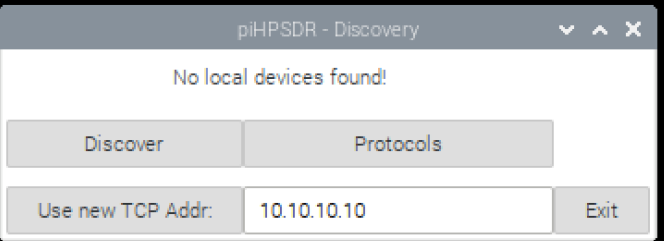 